Администрация муниципального образования «Город Астрахань»РАСПОРЯЖЕНИЕ01 августа 2019 года № 1929-р«О внесении изменений в распоряжение администрации муниципального образования «Город Астрахань» от 29.05.2018 №2422-р»Во исполнение Постановления Правительства Астраханской области от 23.05.2018	№195-П «О комиссии по проведению Всероссийской переписи населения 2020 года на территории Астраханской области», в связи с кадровыми изменениями,1. В распоряжение администрации муниципального образования «Город Астрахань» от 29.05.2018 №2422-р «О создании комиссии по проведению Всероссийской переписи населения 2020 года на территории муниципального образования «Город Астрахань» (далее - распоряжение администрации муниципального образования «Город Астрахань»), внести следующие изменения:1.1. П.4 распоряжения администрации муниципального образования «Город Астрахань» изложить в следующей редакции:«4. Контроль за исполнением настоящего распоряжения администрации муниципального образования «Город Астрахань» возложить на заместителя главы администрации - руководителя аппарата администрации муниципального образования «Город Астрахань» О.Н. Хотинецкого.».1.2. П.п.4.6, п.4 распоряжения администрации муниципального образования «Город Астрахань» изложить в следующей редакции:«4.6. Организационно-техническое обеспечение работы Комиссии осуществляется управлением по связям с общественностью администрации муниципального образования «Город Астрахань» совместно с Управлением Федеральной службы государственной статистики по Астраханской области и республики Калмыкия.».1.3. Состав комиссии по проведению Всероссийской переписи населения 2020 года на территории муниципального образования «Город Астрахань», утвержденный распоряжением, изложить в редакции согласно приложению к настоящему распоряжению администрации муниципального образования «Город Астрахань».2. Управлению информационной политики администрации муниципального образования «Город Астрахань» разместить настоящее распоряжение администрации муниципального образования «Город Астрахань» на официальном сайте администрации муниципального образования «Город Астрахань».3. Управлению контроля и документооборота администрации муниципального образования «Город Астрахань» внести соответствующие изменения в поисково-справочную систему правовых актов администрации муниципального образования «Город Астрахань».5.5. Контроль за исполнением настоящего распоряжения администрации муниципального образования «Город Астрахань» возложить на заместителя главы администрации - руководителя аппарата администрации муниципального образования «Город Астрахань» О.Н. Хотинецкого.Глава администрации Р.Л. Харисов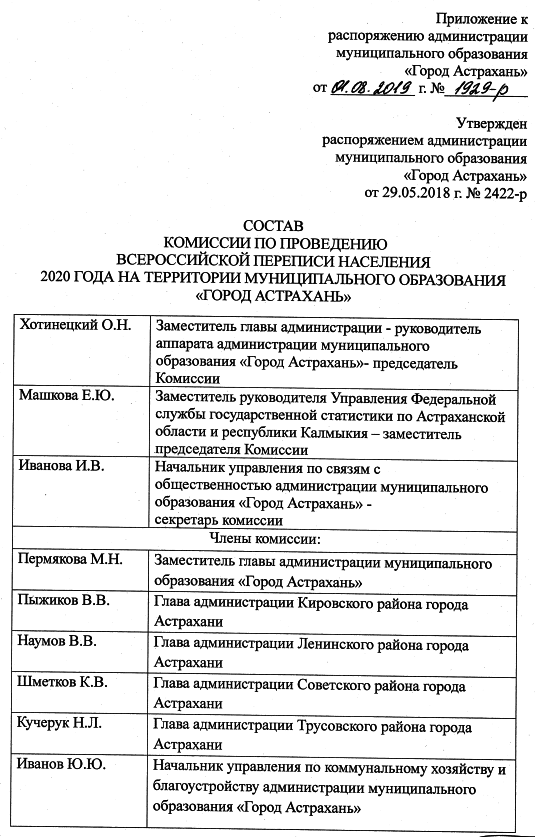 